Муниципальное бюджетное учреждение дополнительного образования «Дворец детского (юношеского) творчества им. В.П.Чкалова»(МБУ ДО «ДДТ им. В.П.Чкалова»)    МУЗЫКАЛЬНАЯ ПАМЯТЬ И ФАКТОРЫ, ВЛИЯЮЩИЕ НА ЕЁ ФУНКЦИОНИРОВАНИЕ.     Музыкальная память является одним из важнейших условий исполнительской деятельности каждого музыканта-исполнителя, так как сольные выступления подразумевают игру наизусть.     Память, как и любой другой познавательный психический процесс, обладает определёнными характеристиками: это обьём, быстрота запечатления, точность воспроизведения, длительность сохранения, готовность к использованию сохранённой информации.     Музыкальная память- понятие синтетическое, включающее в себя слуховую, двигательную, логическую, зрительную и эмоциональную память. Основными её  компонентами являются слуховой (он, безусловно, ведущий, поскольку музыка- искусство слуховых впечатлений и восприятий) и двигательный ( на нём основаны все музыкально-исполнительские навыки). Признаком хорошей двигательной памяти можно счесть виртуозность, ловкость, лёгкость в овладении техническими трудностями.       Зрительная память помогает представить нотный текст вместе со звучанием.       Эмоциональная память- основа ладового чувства и музыкальности, она помогает прочувствовать содержание музыкального произведения.       Логическая память проявляется в запоминании музыкальных комплексов, формы и структуры музыкальных произведений, исполнительском анализе, выстраивании плана исполнения.        У каждого музыканта память индивидуальная, отличающаяся собственными типологическими характеристиками, но в нормально развитой и правильно организованной музыкальной памяти всегда первенствует слуховой компонент. С другой стороны, новейшие исследования показывают, что 97% жителей Земли – визуалы, исходя из этого, зрительная память тоже имеет большое значение  в запоминании музыкального произведения наизусть.     Для исполнителя очень важной является способность полностью воспроизвести музыкальный текст во время выступления. Поэтому можно выделить ещё и такой вид музыкальной памяти, как исполнительская память. Основная функция исполнительской памяти состоит в том, что она хранит большое количество осмысленных, эмоционально окрашенных слуховых представлений( эмоционально-звуковых комплексов). Чем этот запас больше,тем легче исполнителю создавать и реализовывать художественные замыслы во вновьвыучиваемой пьесе.      Также функция исполнительской памяти состоит в том, что она во время игры без малейшего опоздания выдвигает в сознании нужные эмоционально-звуко-двигательные комплексы и разного рода технические и вспомогательные представления. Исполнительская память в сильнейшей степени зависит от развития слуха, чувства ритма, способности эмоциональных переживаний, а также от развития техники.    Для работы с нотным текстом музыканты используют рабочую память. Это система, которая может сохранять и обрабатывать информацию, необходимую для таких сложных действий, как чтение, обучение, логическое мышление. Способность решать поставленные задачи напрямую зависит от того, какое количество информации музыкант способен сохранить в рабочей памяти.    Современная жизнь и окружающая среда требуют постоянного напряжения рабочей памяти. В последнее время приобрела серьёзный характер проблема концентрации внимания. К сожалению, эта проблема напрямую относится и к детям.   Практически каждому преподавателю приходится сталкиваться с учащимися, для которых выучивание произведения на память и последующее его воспроизведение на публике представляет большую сложность. Такие учащиеся долго и тяжело усваивают даже небольшой обьём нотного текста, при проигрывании не могут исполнить его от начала до конца, не сбившись несколько раз. При этом однажды выученный текст очень скоро забывается, если его не повторять постоянно.   Главной причиной затруднений ребёнка в  выучивании материала наизусть является неспособность к сосредоточению. Для того, чтобы ребёнок учился,ему необходимо концентртроваться на предмете обучения. Но в современном мире большинству людей в той или иной степени сложно концентрироваться.Современная педагогика сталкивается с проблемой отсутствия внимания у учащихся. Ускоряющийся темп жизни, перегруженность информацией, серьёзные нагрузки, недосыпание, стрессы, болезни отрицательно сказываютсяконц наентрации. В нашу жизнь прочно вошло понятие «синдром дефицита внимания».   Существуют признаки, указывающие на проблемы с концентрацией. Итак, у ребёнка расстройство внимания, если он:Не может сосредотачиваться на деталях, по небрежности или легкомыслию допускает ошибки в школьных заданиях.Не слушает, что ему говорят ( без связи с негативным или протестным поведением). Плохо понимает заданное, не может довести до конца начатое. Плохо организован. Избегает задач, требующих продолжительного умственного напряжения. Часто теряет или забывает вещи. Легко отвлекается.      Дети с синдромом дефицита  внимания учат всё новое очень медленно, много повторяя материал, быстро забывают воспринятое, не умеют вовремя воспользоваться приобретёнными знаниями на практике, воспроизведение нового материала отличается неточностью. Память таких детей характеризуется плохой обработкой воспринимаемого.     Внимательный человек в процессе запоминания подвергает информацию классификации, отбору и переработке. Головной мозг отбирает существенное и для лучшего удержания информации в памяти пользуется каким-либо обозначением, чаще словесным.     Слабость мышления, присущая детям с дефицитом внимания, мешает им выделять главное , выстраивать логические последовательности, что резко понижает качество памяти. Плохое понимание изучаемого материала приводит к тому, что учащийся запоминает внешние признаки предмета изучения в случайных сочетаниях, но  не запоминает внутренниие, логические связи и соотношения, так как просто не вычленяет их. Также плохо они понимают и запоминают отвлечённые словесные обьяснения.   Ещё одна характерная особенность детей с синдромом дефицита внимания -  неумение целенаправленно заучивать и запоминать, а одним из главных условий успешного освоения нотного текста является интеллектуальная активность. Чем глубже учащийся вникает в суть образа, в логику мелодического, ладогармонического и полифонического развития, тем лучше он запоминает произведение.    Опыт показывает, что значительная  часть учащихся строит свои повседневные занятия на основе многократных механических повторений разучиваемого произведения. В ходе этих повторений музыкальный материал постепенно заучивается наизусть, но смысл выученного таким образом ускользает от ученика, так как работа проходит в условиях низкой музыкально-интеллектуальной и эмоциональной активности. В итоге в большинстве случаев результатом становится невозможность воспроизведения музыкального текста без ошибок и остановок.   Из вышесказанного следует, что умение  осмысливать изучаемый материал, отбирать в нём основные элементы, устанавливать связи между ними, включать их в систему знаний и представлений – одно из важнейших условий для успешного изучения музыкального материала на память.     Действенным средством укрепления памяти и преодоления забывчивости и рассеянности является такая организация режима жизни ребёнка, при которой могло бы быть достигнуто максимальное восстановление сил и уравновешенности нервных процессов. Небольшое удлиннение продолжительности сна ребёнка может способствовать значительному улучшению состояния его памяти, также как и сбалансированное, здоровое питание.   Что касается непосредственно занятий:- Чтобы прочно усвоить новый материал, необходимо многократно и регулярно его повторять, но  избегая перегрузок.   -Вглядываясь в ноты, нужно стремиться запомнить текст зрительно и потом во время игры наизусть представлять его мысленно перед глазами.   - Вслушиваясь в мелодию, пропевая её отдельно голосом, можно запомнить её на слух.   - Выгрываясь в фактуру произведения, можно запоминать её моторно-двигательно.   -Отмечая во время игры опорные пункты произведения, можно подключать логическую память.   - Выучивая наизусть, не следует пытаться запомнить всё сразу, лучше сначала запоминать отдельные фрагменты.   - Между работой необходимо делать перерывы.После того, как музыкальный материал уже выучен, необходимо дать ему возможность просто отлежаться.   Соблюдение вышеперечисленных рекомендаций позволит облегчить преподавателю и учащимся работу над запоминанием наизусть.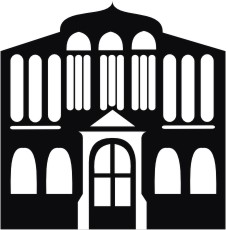 